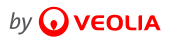 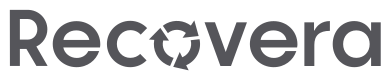 Obecní úřad Oprostovice ve spolupráci s firmou Recovera Využití zdrojů a.s. pro Vás zajistíSBĚR A ODVOZ VELKOOBJEMOVÉHO ODPADU!Co je velkoobjemový odpad? velkoobjemový odpad - koberce, nábytek, oblečení apod.    , Na velkoobjemový odpad budou připraveny 1 kontejner a odváženy z následujících míst v obci podle tohoto časového harmonogramu:Sběr, přeprava a odstranění odpadu bude prováděn v souladu s platnými předpisy. Datum přistaveníMístoDatum     odvozu12.4.202415.4.2024